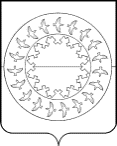 СОВЕТМУНИЦИПАЛЬНОГО РАЙОНА «ЗАПОЛЯРНЫЙ РАЙОН» НЕНЕЦКОГО АВТОНОМНОГО ОКРУГА»44-я сессия IV созыва_____________________________________________________РЕШЕНИЕВ соответствии с п. 8 ч. 1 ст. 5, п. 19 ч. 5 ст. 6, ст. 24 Положения о порядке управления и распоряжения имуществом, находящимся в муниципальной собственности Муниципального образования «Муниципальный район «Заполярный район», утвержденного решением Совета муниципального района «Заполярный район» от 15.07.2009 № 476-р, Совет муниципального района «Заполярный район» Ненецкого автономного округа» РЕШИЛ:Утвердить отчет о результатах приватизации муниципального имущества муниципального района «Заполярный район» за 2023 год (прилагается).Настоящее решение вступает в силу со дня его принятия и подлежит официальному опубликованию.Глава муниципального района «Заполярный район» Ненецкого автономного округа»					                             В.Н. Ильинрп. Искателей«__» ________ 2024 года№ ___ - рПриложение к решению Совета Заполярного районаот __.__.2024 года № ___ - рОтчет о результатах приватизации муниципальногоимущества муниципального района «Заполярный район» за 2023 годПриватизация муниципального имущества муниципального района «Заполярный район» в 2023 году осуществлялась в соответствии с Федеральными законами от 21.12.2001 № 178-ФЗ «О приватизации государственного и муниципального имущества», от 29.07.1998 № 135-ФЗ «Об оценочной деятельности в Российской Федерации», постановлением Правительства Российской Федерации от 27.08.2012 № 860                               «Об организации и проведении продажи государственного или муниципального имущества в электронной форме», положением о порядке управления и распоряжения имуществом, находящимся в муниципальной собственности Муниципального образования «Муниципальный район «Заполярный район», утвержденным решением Совета Муниципального района «Заполярный район» от 15.07.2009 № 476-р.Прогнозный план (программа) приватизации имущества, находящегося                                 в собственности Заполярного района, на 2023 год (далее – Программа приватизации), утвержден решением Совета муниципального района «Заполярный район» от 17.11.2022     № 214-р.Приватизация муниципального имущества муниципального района «Заполярный район», включенного в программу приватизации на 2023 год, осуществлялась Управлением муниципального имущества Администрации Заполярного района.В результате проведения программы приватизации в 2023 году реализовано следующее муниципальное имущество муниципального района «Заполярный район»:Об утверждении отчета о результатах приватизации за 2023 год№ п/пНаименование, индивидуализирующие характеристики, местонахождение имущества Способ приватизацииСрок приватизацииЦена сделки1.Плоттер Epson SureColor SC-T7000 (/EPI-C11CC17001AO/SureColor SC-T7000) совместно со следующими расходными материалами:Ёмкость для отработанных чернил для плоттера Epson Sure Color T700,                               в количестве 4 шт.;Картридж - Black (МК) С13Т692500, в количестве 4 шт.;Картридж - Black (РК) С13Т692100, в количестве 1 шт.;Картридж - Cyan С13Т692200, в количестве 2 шт.;Картридж - Magenta С13Т692300, в количестве             3 шт.;Картридж -Yellow С13Т692400, в количестве 3 шт.;Картридж- Black(PK) C13T692100, в количестве 1 шт.Местонахождение:Ненецкий автономный округ, Заполярный район,                        рп. Искателей, ул. Губкина,   д. 10Продажа муниципального имущества без объявления цены1-4 квартал 2023 года 33 000 (тридцать три тысячи) рублей 00 копеек (в том числе и НДС)